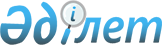 О внесении изменений в постановление акимата города Актобе от 27 ноября 2013 года № 3407 "Об утверждении Правил использования безнадзорных животных, поступивших в коммунальную собственность"Постановление акимата города Актобе Актюбинской области от 11 марта 2014 года № 655. Зарегистрировано Департаментом юстиции Актюбинской области 10 апреля 2014 года № 3839

      В соответствии с Законами Республики Казахстан от 23 января 2001 года «О местном государственном управлении и самоуправлении в Республике Казахстан», от 24 марта 1998 года «О нормативных правовых актах» акимат города Актобе ПОСТАНОВЛЯЕТ:



      1. Внести в постановление акимата города Актобе «Об утверждении Правил использования безнадзорных животных, поступивших в коммунальную собственность» от 27 ноября 2013 года № 3407 (зарегистрировано в Реестре государственной регистрации нормативных правовых актов под № 3715, опубликовано 24 декабря 2013 года в газетах «Актобе» и «Актюбинский вестник» № 154) следующие изменения:



      в Правилах использования безнадзорных животных, поступивших в коммунальную собственность, утвержденных вышеуказанным постановлением:



      преамбулу изложить в следующей редакции:

      «Настоящие Правила использования безнадзорных животных, поступивших в коммунальную собственность (далее - Правила) разработаны в соответствии со статьей 246 Гражданского Кодекса Республики Казахстан, подпунктом 22) статьи 18 Закона Республики Казахстан от 1 марта 2011 года № 413-IV «О государственном имуществе», подпунктом 2) пункта 1 статьи 31 Закона Республики Казахстан от 23 января 2001 № 148 года «О местном государственном управлении и самоуправлении в Республике Казахстан», Распоряжения Премьер-Министра Республики Казахстан от 18 апреля 2011 года № 49-р «О мерах по реализации Закона Республики Казахстан от 1 марта 2011 года «О государственном имуществе».



      из пункта 5 исключить слова: «в порядке, установленном статьей 243 Гражданского Кодекса и главой 36 Гражданского процессуального кодекса».



      2. Контроль за исполнением настоящего постановления возложить на заместителя акима города Алимова К.М.



      3. Настоящее постановление вводится в действие по истечении десяти календарных дней после дня его первого официального опубликования.      Аким города                                    Е.Умаров
					© 2012. РГП на ПХВ «Институт законодательства и правовой информации Республики Казахстан» Министерства юстиции Республики Казахстан
				